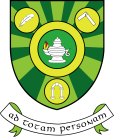 Student DetailsScoil Ruáin Application Form for 1st Year 2024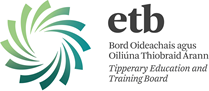 First Name: 		Last Name: 	Gender:	Male [  ]	Female [  ]	Date of Birth: 	Address:			Student PPS no: 	Medical Card		Yes [ ]	No [ ] Nationality:				Eircode:		Sibling in school past or present:	Yes [ ]	Sibling Names:	No [  ]		Parent/Guardian Details (Mother)	Parent/Guardian Details (Father)First Name: 		First Name:	Last Name: 		Last Name: 	Maiden Name: 	Relationship to Child:		Relationship to Child:	Address:			Address:		Contact No:			Contact No:		 Email:			Email:		Primary School DetailsName of Primary School Attended:		Signature: 	 			Parent/Guardian	Parent/Guardian	Student